Chapel by the SeaPresbyterian Church (USA)15thSunday after Pentecost                     September 13, 2020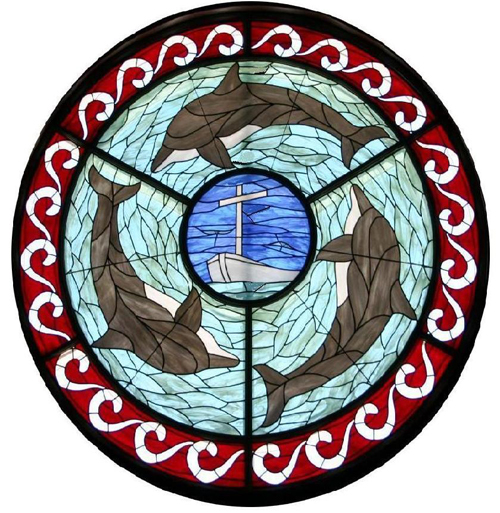 Chapel by the Sea was the first church on our island and remains a church for the community, welcoming all people seeking to know and serve Christ. We are a mission for Jesus Christ and church for all seasons…					…seasons of life					…seasons of the year										…seasons of our growth as ChristiansA WORSHIP SERVICE FOR THE LORD’S DAYTOLLING OF THE BELL	              WELCOME & ANNOUNCEMENTS	            		     Rev. Dr. Stephen D. AdkisonPrelude	O Worship the King											   			arr. Joel RaneyCALL TO WORSHIP					                                                                         *HYMN #276 (All Verses)     		Great is Thy Faithfulness	    FAITHFULNESS1 Great is Thy faithfulness, O God my Father,
There is no shadow of turning with Thee;
Thou changest not, Thy compassions they fail not;
As Thou hast been Thou forever will be.Refrain:
Great is Thy faithfulness!
Great is Thy faithfulness!
Morning by morning new mercies I see;
All I have needed Thy hand hath provided;
Great is Thy faithfulness, Lord, unto me!2 Summer and winter, and springtime and harvest,
Sun, moon, and stars in their courses above
Join with all nature in manifold witness
To Thy great faithfulness, mercy, and love. (Refrain)3Pardon for sin and a peace that endureth,
Thine own dear presence to cheer and to guide;
Strength for today and bright hope for tomorrow,
Blessings all mine, with ten thousand beside! (Refrain)CALL TO RENEWAL					                                                     Dr. Adkison“If we say we have no sin, we deceive ourselves, and the truth is not in us. If we confess our sins, He is faithful and just, and will forgive our sins and cleanse us from all unrighteousness.” Let us confess our sins to God and to one another….PRAYER OF RENEWAL	                                                                  	Dr. Adkison          O God, early in the morning I cry to You.         Help me to pray and to concentrate my thoughts on You:         I cannot do this alone. In me there is darkness,          but with You there is  Light.         I am lonely, but You do not leave me;          I am feeble in heart, but with You there is Help.         I am restless, but with You there is Peace.         In me there is bitterness, but with You there is Patience.         I do not understand Your ways, but You know the Way for me.         Restore me to liberty, and enable me to live now.         That I may answer before You and before me.         Lord, whatever this day may bring, Your name be praised, Amen.         (Dietrich Bonhoeffer, Lutheran Pastor and Theologian)GOOD NEWS OF FORGIVENESS                                                  	Dr. Adkison         Jesus gave the most extravagant gift of all - the offering of himself for us.     Through this selfless gift, we are set free, and our sins are forgiven. Our thanks be to God!GLORIA PATRI	      	Glory be to the Father, and to the Son, and to the Holy Ghost;          As it was in the beginning, is now, and ever shall be,         World without end. A – men, A – men.OFFERTORY												Sweet Hour of Prayer																		  Traditional*DOXOLOGY            Praise God, from whom all blessings flow;             Praise Him, all creatures here below; 		          Praise Him above, ye heavenly host;            Praise Father, Son, and Holy Ghost. A-men.SCRIPTURE READINGS	Daniel 3:16-2816 Shadrach, Meshach and Abednego replied to him, “King Nebuchadnezzar, we do not need to defend ourselves before you in this matter. 17 If we are thrown into the blazing furnace, the God we serve is able to deliver us from it, and he will deliver us from Your Majesty’s hand. 18 But even if he does not, we want you to know, Your Majesty, that we will not serve your gods or worship the image of gold you have set up.”19 Then Nebuchadnezzar was furious with Shadrach, Meshach and Abednego, and his attitude toward them changed. He ordered the furnace heated seven times hotter than usual 20 and commanded some of the strongest soldiers in his army to tie up Shadrach, Meshach and Abednego and throw them into the blazing furnace. 21 So these men, wearing their robes, trousers, turbans and other clothes, were bound and thrown into the blazing furnace. 22 The king’s command was so urgent and the furnace so hot that the flames of the fire killed the soldiers who took up Shadrach, Meshach and Abednego, 23 and these three men, firmly tied, fell into the blazing furnace.24 Then King Nebuchadnezzar leaped to his feet in amazement and asked his advisers, “Weren’t there three men that we tied up and threw into the fire?”They replied, “Certainly, Your Majesty.”25 He said, “Look! I see four men walking around in the fire, unbound and unharmed, and the fourth looks like a son of the gods.”26 Nebuchadnezzar then approached the opening of the blazing furnace and shouted, “Shadrach, Meshach and Abednego, servants of the Most High God, come out! Come here!”So Shadrach, Meshach and Abednego came out of the fire, 27 and the satraps, prefects, governors and royal advisers crowded around them. They saw that the fire had not harmed their bodies, nor was a hair of their heads singed; their robes were not scorched, and there was no smell of fire on them.28 Then Nebuchadnezzar said, “Praise be to the God of Shadrach, Meshach and Abednego, who has sent his angel and rescued his servants! They trusted in him and defied the king’s command and were willing to give up their lives rather than serve or worship any god except their own God.1 Peter 1:6-76 In all this you greatly rejoice, though now for a little while you may have had to suffer grief in all kinds of trials. 7 These have come so that the proven genuineness of your faith—of greater worth than gold, which perishes even though refined by fire—may result in praise, glory and honor when Jesus Christ is revealed.  	May these words of my mouth and  this meditation of my heart
  be pleasing in your sight,
  O Lord, my Rock and my Redeemer.       Thanks be to God!            				    SERMON	                       “The Boiling Point”     	                    					 Dr. AdkisonPASTORAL PRAYER & THE LORD’S PRAYER                                                                                                                                                                                                                                                                                                                                                                                                                                                                                                                                                                                                                                                                                                                                                                                                                                                                                                                                                                                                                                                                                                                                                                                                                                                                                                                                                                                                                                                                                                                                                                                                                                                                                                                                                                                                                                                                                                                                                                                                                                                                                                                                                                                                                                                                                                                                                                                                                                                                                                                                                                                                                                                                                                                                                                                                                                                                                                                                                                                                                                                                                                                                                                                                                                                                                                                                                                                                                                                                                                                                                                                                                                                                                                                                                                                                                                                                                                                                                                                                                                                                                                                                                                                                                                                                                                                                                                                                                                                                                                                                                                                                                                                                                                                                                                                                                                                                                                                                                                                                                                                                                                                                                                                                                                                                                                                                                                                                                                                                                                                                                                                                                                                                                                                                                                                                                                                                                                                                                                                                                                                                                                                                                                                                                                                                                                                                                                                                                                                                                                                                                                                                                                                                                                                                                                                                                                                                                                                                                                                                                                                                                                                                                                                                                                                                                                                                                                                                                                                                                                                                                                                                                                                                                                                                                                                                                                                                                                                                                                                                                                                                                                                                                                                                                                                                                                                                                                                                                                                                                                                                                                                                                                                                                                                                                                                                                                                                                                                                                                                                                                                                                                                                                                                                                                                                                                                                                                                                                                                                                                                                                                                                                                                                                                                                                                                                                                                                                                                                                                                                                                                                                                                                                                                                                                                                                                                                                                                                                                                                                                                                                                                                                                                                                                                                                                                                                                                                                                                                                                                                                                                                                                                                                                                                                                                                                                                                                                                                                                                                                                                                                                                                                                                                                                                                                                                                                                                                            Our Father who art in heaven, hallowed be thy name. Thy kingdom come, thy will be done, on earth as it is in heaven. Give us this day our daily bread; and forgive us our debts, as we forgive our debtors; and lead us not into temptation, but deliver us from evil. For thine is the kingdom, the power, and the glory, forever. Amen.ANTHEM														A Believer’s Prayer																		  	 Sally DeFord                                      Lois Doggett, SoloistBENEDICTIONCONGREGATIONAL RESPONSE					     Go Now In Peace             	D. Besig                 Go Now In Peace, Never Be Afraid.   God Will Go With You, Each Hour Of Every Day.   Go Now In Faith, Steadfast, Strong And True.        Know He Will Guide You In All You Do.        Go Now In Love, And Show You Believe.        Reach Out To Others, So All The World Can See.        God Will Be There, Watching From Above.        Go Now In Peace, In Faith, And In Love.        Amen, Amen, Amen.POSTLUDE						Allegretto 																											J.S. BachCopyrights observed through Christian Copyright Licensing International – CCLI # 2992Prayer Guide  September 13, 2020“Do not be anxious about anything, but in everything, by prayer and petition, with thanksgiving, present your requests to God. And the peace of God, which transcends all understanding will guard your hearts and your minds in Christ Jesus” --Philippians 4:6-7Please pray for…Marylu MarshallDean SouthworthBill MouwMarge BejuneRoger WeltonCheryl BredinSue BradyHarry WillardMarie, Jeanne, Aubrey & StefanLinda BrownAnita AdkisonRoger RhudeJohn & Julianna BealThe Bob Horning FamilyAmy Bell FinikiJohn BerkenpasAlta NodlandJean ClarkKarin, Penny & Matt & FamiliesDrew VandlenJim SilvernailAudrey BerkenpasJoy BoothMaria WernerChris M.Amanda volunteering in AfricaAubreyPeggy HuffDavid ConradGraelie GrantJosh Stevens, USNCraig & Laurie FurlongBob & Ginny LemireBushnell FamilyFasick, Bennett, Rhodus & Eggar FamiliesSidok FamilyChris FosterKathy FrazeeLinda HinrichsBrad & Pam CoxDeb, Connie, Alan  Greg BellerCraig AllenLauren & Marilyn KammMary PrattJarrod KarnesKatie SpykeHaas FamilyJay DishnowMerlyn O’MalleyDoris LynchR.J. & FamilyTim & KarenLaCombe FamiliesUnspokenStaff: The Rev. Dr. Stephen D. Adkison, Pastor/Head of Staff          (skypilot_mdiv@hotmail.com; cell: 573-822-8695)Clif Hart, Chair, Board of Deacons and Session LiaisonMichael Melnikov, Director of Music/Organist	    		                     	                         Denise Armstrong, Office Administrator   Holly Tribble, Administrative Assistant		         Philip Jordan, Facilities Manager	Darren Harkulich, SextonThe Rev. Don Jafvert, Pastor EmeritusChapel Information: (239) 463-3173; chapel@chapelbts.org; www.chapelbts.org100 Chapel Street, FMB, FL 33931; P.O. Box 2997, FMB, FL 33932